Formulário de retratação da compra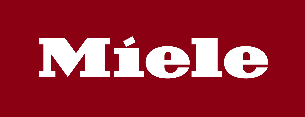 À atenção de:Miele Portuguesa, Lda.  Av. Do Forte, 5 – 2790 CarnaxideTelefone: 214 248 100E-mail: info@miele.ptWebsite: www.miele.ptCom o presente documento comunico que pretendo retratar o seguinte contrato (*): 		Compra de produto(s) / modelo(s) Miele                  Fatura / ReciboPrestação do seguinte produto                               Fatura / Recibo (*) Risque o que não se aplica. Deixar campo em branco caso não tenha sido emitida fatura ou recibo.Data de entrega do produto ou prestação do serviço (dia/mês/ano):Os seus dados: Nome                                                               TelefoneMorada (rua, localidade, código postal):Assinado por:Data (dia/mês/ano): 